Об утверждении перечня жилых  помещений, находящихся в собственности муниципального образования Тюльганский поссовет Тюльганского района Оренбургской области, подлежащих продаже на аукционеВ соответствии с Гражданским кодексом Российской Федерации, Федеральным законом от 06.10.2003 N 131-ФЗ "Об общих принципах организации местного самоуправления в Российской Федерации", Федеральным законом от 29.07.1998 N 135-ФЗ "Об оценочной деятельности в Российской Федерации", решением Совета депутатов муниципального образования Тюльганский поссовет от 17.11.2015 года № 142 «Об утверждении Положения о порядке управления и распоряжения муниципальным имуществом, находящимся в собственности муниципального образования Тюльганский поссовет», Приказом Федеральной антимонопольной службы Российской Федерации от 10.02.2010 N 67 "О порядке проведения конкурсов или аукционов на право заключения договоров аренды, договоров безвозмездного пользования, договоров доверительного управления имуществом, иных договоров, предусматривающих переход прав в отношении государственного или муниципального имущества, и перечне видов имущества, в отношении которого заключение указанных договоров может осуществляться путем проведения торгов в форме конкурса"
(вместе с "Правилами проведения конкурсов или аукционов на право заключения договоров аренды, договоров безвозмездного пользования, договоров доверительного управления имуществом, иных договоров, предусматривающих переход прав в отношении государственного или муниципального имущества"), Уставом муниципального образования Тюльганский поссовет, Решением Совета депутатов муниципального образования Тюльганский поссовет от 22.07.2021 № 163 «Об утверждении положения о порядке продажи жилых  помещений находящихся в собственности муниципального образования Тюльганский поссовет Тюльганского района Оренбургской области», Совет депутатов Тюльганского поссовета РЕШИЛ:Утвердить перечень жилых  помещений, находящихся в собственности муниципального образования Тюльганский поссовет Тюльганского района Оренбургской области, подлежащих продаже на аукционе:жилое помещение площадью 34,9 кв.м, с кадастровым номером 56:33:1301012:1232, расположенное по адресу: Оренбургская область, Тюльганский район, п. Тюльган, ул. Октябрьская, д. 1,  кв. 49;Настоящее решение вступает в силу со дня его официального опубликования.Председатель Совета депутатов     муниципального образованияТюльганский поссовет                                                                    Л.В. МорозкинаГлава муниципального образования Тюльганский поссовет                                                                         С.В. ЮровРазослано: райпрокуратура, в дело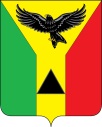 Муниципальное образованиеТюльганский поссоветСОВЕТ ДЕПУТАТОВМУНИЦИПАЛЬНОГО ОБРАЗОВАНИЯТЮЛЬГАНСКИЙ ПОССОВЕТВТОРОЙ СОЗЫВп.ТюльганТюльганского районаОренбургской областиРЕШЕНИЕ19.05.2022  № 208